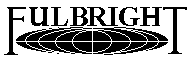 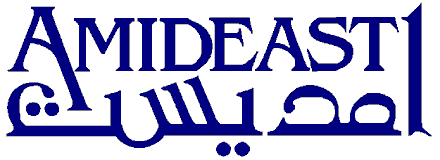 GUIDELINES FOR PALESTINIAN FULBRIGHT FOREIGN STUDENT PROGRAM APPLICANTS:You are invited to apply for a Fulbright Foreign Student Scholarship sponsored by the United States Department of State and administered by AMIDEAST for the 2015-2016 academic year. Interested persons may apply for a maximum of two years' funding for a Master's program.The scholarship covers expenses incurred for travel to and from the , tuition, books, health insurance, and room and board. Funding is NOT available to meet expenses related to Fulbright grantees’ dependents (spouses or children).  The J. William Fulbright Foreign Scholarship Board (FSB) regulations state that candidates who wish to pursue studies as medical students are ineligible.  Accordingly, this has been interpreted to include degrees for medical doctors, dentists, clinical nursing, and specializations inthe medical and dental fields. Per the Fulbright regulations, doctors and nurses can pursue academic degrees, such as a Master’s of Public Health, and nurses can pursue degrees in Nursing Administration or Nursing Education..A. REQUIREMENTS:Fluency in spoken and written English as demonstrated by a minimum score of 71IBT/530PBT on the international Test of English as a Foreign Language (TOEFL) or Institutional Testing Program (ITP);  GRE or GMAT test scores are not required with application; however, candidates who are provisionally selected for the Fulbright scholarship must take either the GRE or the GMAT, as appropriate, and obtain a satisfactory score before they can be placed with a university.A bachelor’s degree from an accredited university;Minimum 1-year work experience;Minimum grade point average (GPA) of 78%, 2.7 or Very Good;Current legal resident of the West Bank (including ) or Gaza Strip; must be a resident at the time of the application and during the entire selection and placement process to be eligible;Eligibility for a J-1 visa; Green card holders or American citizens are not eligible;Completed applications must be submitted on-line and additional documentation delivered by hand by June 1st, 2014.B. PROVISIONS:Incomplete applications will NOT be accepted under any circumstances.Preference shall be given to those applicants who have NOT studied in the  previously.Preference shall be given to those applicants who do NOT already have a Master’s degree.Preference will be given to those who have not previously received a Fulbright Student program grant.ALL recipients of a Fulbright scholarship MUST return to their home country for at least two years upon the completion or termination of the scholarship.  They will be ineligible for an immigrant visa to the United States at least until the two year home residency requirement has been met.C. INSTRUCTIONS FOR APPLICATION:All applications must be completed on-line.Additional documents must be delivered by hand or mail to the AMIDEAST Ramallah or  offices.Please answer ALL questions as accurately and completely as possible.Please include the following additional documents, as applicable, with your application.  Undergraduate (Bachelor’s) degree certificate in English and ArabicUndergraduate (Bachelor’s) final transcript in English and ArabicThree letters of recommendation from university professorsSummary of work experience (CV)One recent photo (Passport size Photo)Copy of your passport and your ID (“hawiyya”)TOEFL/ITP test scores – test scores or test registration confirmations, as applicable, must be submitted. If ITP score is submitted, applicants must also include TOEFL test registration confirmation. TOEFL test registration confirmation date must be before July 1, 2014.GRE or GMAT test scores  - not required but please submit if availableD.  INSTRUCTIONS FOR ESSAYS:Write a statement of purpose between 200 and 500 words in length concerning your previous academic work as it relates to your proposed field of study for the Fulbright scholarship. The statement should provide the scholarship review panel with insight as to your general past academic experiences, why you chose this particular field for graduate study, and how your study will impact your home community. In addition to the statement of purpose essay, write an essay explaining your aspirations for your future career.E. TEST REGISTRATION INFORMATIONIn the West Bank, the TOEFL and GRE examinations are all administered via computer. For candidates in the West Bank and East Jerusalem, a testing site is located at the AMIDEAST/El-Bireh office. For test registration information, please contact AMIDEAST/El-Bireh at 02-240-8023 between 9:30 a.m. and 4:30 p.m., Sunday through Thursday. AMIDEAST can also be reached by e-mail at westbank-gaza@amideast.org. GMAT can be taken in Bethlehem, Jordan, or Tel Aviv.In Gaza, please contact the AMIDEAST Gaza office for information on upcoming test dates for the TOEFL, GRE and GMAT exams. For test registration information, please contact AMIDEAST/Gaza at 08-282-4635 between 8:00 a.m. and 4:00 p.m., Sunday through Thursday. AMIDEAST can also be reached by e-mail at westbank-gaza@amideast.org.The deadline for submission of all Fulbright applications and supporting documents is June 1st, 2014. On-line applications and additional supporting documents should be submitted by the deadline date.  Interested persons may access the instructions and complete the on-line application at:https://apply.embark.com/student/fulbright/international/20/For additional information, please contact your nearest AMIDEAST office    www.amideast.orgAMIDEAST wishes you success in your future academic endeavors.Hebron02-221-3301Nablus09-238-4533Jerusalem02-582-9297Ramallah/El-Bireh02-240-8023 ext 300Gaza08-282-4635 ext 105